LIMBAŽU NOVADA PAŠVALDĪBAReģ.Nr. 90009114631, Rīgas iela 16, Limbaži, Limbažu novads, LV-4001UZAICINĀJUMS IESNIEGT PIEDĀVĀJUMU CENU APTAUJAI“Foto orientēšanās Limbažos”Limbažu novada pašvaldība uzaicina Jūs iesniegt savu cenu piedāvājumu Eiropas Sociālā fonda līdzfinansētā projekta “Pasākumi vietējās sabiedrības veselības veicināšanai un slimību profilaksei Limbažu novadā”, Nr.9.2.4.2/16/I/059, aktivitātei “Foto orientēšanās Limbažos” saskaņā ar Darba uzdevumu (1.pielikums).Līguma apmaksa – tiek veikta 15 (piecpadsmit) dienu laikā pēc pakalpojuma pieņemšanas – nodošanas akta parakstīšanas, rēķina saņemšanas, norises ziņojuma un dalībnieku reģistrācijas lapu iesniegšanas.Piedāvājuma izvēles kritērijs ir piedāvājums ar viszemāko cenu.Piedāvājumu cenu aptaujai var iesniegt līdz 2022. gada 14. septembra plkst. 10:00.Piedāvājumi var tikt iesniegti:iesniedzot personīgi Limbažu novada pašvaldības Limbažu novada administrācijas Administratīvās nodaļas Limbažu klientu apkalpošanas centrā, Rīgas ielā 16, Limbažos, Limbažu novadā;nosūtot pa pastu vai nogādājot ar kurjeru, adresējot Limbažu novada pašvaldībai, Rīgas ielā 16, Limbažos, Limbažu novadā, LV-4001;nosūtot ieskanētu uz e-pastu (diana.buivide@limbazunovads.lv) un pēc tam oriģinālu nosūtot pa pastu;Nosūtot elektroniski parakstītu uz e-pastu (diana.buivide@limbazunovads.lv).Piedāvājumi, kuri būs iesniegti pēc noteiktā termiņa, netiks izskatīti.Pielikumā: 1. pielikums – Darba uzdevums uz 2 (divām) lapām;2. pielikums – Aktivitāšu laika grafiks uz 1 (vienas) lapas;3. pielikums – ESF ansamblis;4. pielikums – Pieteikums cenu aptaujai uz 1 (vienas) lapas;5. pielikums - Finanšu piedāvājums uz 1 (vienas) lapas.Pretendentam iesniedzamie dokumenti:Piedāvājuma veidlapaFinanšu piedāvājuma veidlapaPretendenta CVSporta speciālista izglītības un/vai kvalifikācijas dokumentu kopijas1.pielikumsCenu aptaujai “Foto orientēšanās Limbažos”DARBA UZDEVUMS“Foto orientēšanās Limbažos” 2022.gada 30.septembrī noorganizēt un vadīt foto orientēšanās pasākumu “Foto orientēšanās Limbažos”, tajā, pirms starta un pēc finiša, novadīt dalībnieku iesildīšanos un atsildīšanos. Pasākuma mērķis ir popularizēt foto orientēšanos Limbažu novada iedzīvotājiem kā interesantu, izzinošu procesu, videi draudzīgu atpūtas formu un ikvienam pieejamu aktivitāti. Radīt iespēju ģimenēm kopā aktīvi pavadīt laiku ārpus mājām, nodarboties ar fiziskām aktivitātēm, iesaistīt iedzīvotājus Limbažu pilsētas izzināšanā. Mērķauditorija – visa vecuma Limbažu novada un apkārtnes iedzīvotāji;Plānotais dalībnieku skaits līdz 200 dalībniekiem. Pasākums “Foto orientēšanās Limbažos” (turpmāk tekstā– foto orientēšanās) notiek komandās, komandas dalībnieku skaits komandā 2-5 dalībnieki. Starta  un finiša vieta -Burtnieku kvartāls, Burtnieku ielā 4, Limbažos.Pretendentam jānodrošina komandu reģistrēšanos elektroniski pirms pasākuma, norādot - komandas nosaukumu, dalībnieku skaitu, komandas kapteiņa vārdu un uzvārdu, tālruņa nr., e-pastu.Pretendents pirms pasākuma izstrādā foto orientēšanās maršrutu Limbažu pilsētā, iekļaujot maršrutā 20-25 foto objektus. Objektiem jābūt dažādiem, publiski un visa vecuma cilvēkiem pieejamiem Limbažu pilsētas teritorijā. Veidojot maršrutu, maksimāli iekļaut objektus, kuri līdz šim nav bijuši iekļauti pilsētas foto orientēšanās spēlēs - maršruta uzdevuma lapu pirms drukas saskaņot ar Limbažu novada pašvaldības aģentūru “ALDA” (alda@limbazunovads.lv, Jānis Remess, tālr. Nr. 26142812). Pretendentam jāizstrādā dalības noteikumi, foto orientēšanās dalībnieku kartes, jānodrošina makets, druka, norises vadīšana Burtnieku kvartālā 2022.gada 30.septembrī, jāveic dalībnieku reģistrēšanu, jānodrošina sporta speciālists/-i, kas novada dalībnieku iesildīšanos pirms orientēšanās sākšanas un atsildīšanos pēc orientēšanās veikšanas. Sporta speciālistam jāatbilst Darba uzdevuma 19.punkta prasībām.Pretendents nodrošina Aktivitāšu laika grafika, atbilstoši 2.pielikumam, ievērošanu.Pretendents pirmo trīs vietu ieguvējus (pirmās trīs ātrākās un vienlaikus visvairāk kontrolpunktu atradušās komandas) nodrošina ar balvām, kas saskaņotas ar Pasūtītāju:katram komandas dalībniekam- sporta ūdens pudele (tilpumā: 0,5-0,7l, materiāls: plastmasa, apdruka ar pasākuma nosaukumu, norises datumu, ESF ansambli atbilstoši 3.pielikumam);Foto orientēšanās Limbažos 2022. gada 30.septembrī – no plkst. 18:00 elektroniski reģistrēto komandu pierakstīšanās Pasūtītāja izstrādātā reģistrācijas formā un uzdevuma lapu saņemšana, starts - plkst.19:00 Burtnieku kvartālā, Burtnieku ielā 4, Limbažos.Komandas dalības laiks tiek fiksēts sākumā un beigās; izmantojot aplikāciju iOrienteering vai ekvivalentu, nodrošina dalībnieku noskenēto QR kodu reģistrāciju, tādējādi uzreiz reģistrējot komandas atrastos objektus. Pirmo trīs vietu ieguvējus katrā grupā nosaka pēc ātruma laika un visvairāk atrastajiem objektiem;Balvu izsniegšana finišējušām komandām plkst.22:30 Burtnieku kvartālā;Pasākums plānotais ilgums apmēram 3,5 astronomiskās stundas;Pretendents ir atbildīgs par savu nokļūšanu līdz pasākuma norises vietai;Pretendents, ja nepieciešams, nodrošina savu inventāru pasākuma un dalībnieku iesildīšanas un atsildīšanas aktivitāšu īstenošanai;Pretendents nodrošina dalībnieku noskenēto QR kodu reģistrāciju, izmantojot aplikāciju iOrienteering vai ekvivalentu, tādējādi uzreiz reģistrējot komandas atrastos objektus;Pretendents nodrošina sporta speciālistu/-us, kurš/-i vadīs dalībnieku iesildīšanos un atsildīšanos un atbilst prasībām: sertificēts treneris/ speciālists veselības sportā/ sporta pedagogs/ persona ar vismaz bakalaura grādu sporta specialitātē (tiesīgs bez sertifikāta strādāt sporta jomā un vadīt sporta treniņus (nodarbības) piecus gadus pēc diploma saņemšanas)/ vismaz 2.kursa students, kurš apgūst augstāko pedagoģisko izglītību sporta studiju programmā.Piedāvājumā pievienot atbilstošā/-o sporta speciālista/-u kvalifikācijas dokumentus.Prasības Pretendentam -  Iepriekšējā pieredze fizisku aktivitāšu pasākumu organizēšanā. Norādīt vismaz četras iepriekš organizētas aktivitātes pēdējo 2 gadu laikā, vietu, laiku un kontaktpersonu atsauksmēm.Pretendents, sagatavojot nodarbības vizuālos uzskates līdzekļus, ievēro Eiropas Savienības fondu 2014.-2020. gada plānošanas perioda publicitātes vadlīnijas;Pretendents nodrošina foto orientēšanās publicitāti pirms pasākuma ar atsauci uz projektu:Afišas maketa sagatavošanu, saskaņošanu ar Pasūtītāju un druku afišu izvietošanai Limbažu pilsētā un pagastos uz afišu stabiem vai informatīvajiem dēļiem, sabiedriski pieejamās vietās- A3 izmērā, pilnkrāsu drukā, ne mazāk par 3 gab. un A4 izmērā pilnkrāsu drukā, ne mazāk par 4 gab.,  lai maksimāli informētu par norisi;Foto orientēšanās kartes: A5 izmērā- makets, apdruka no abām pusēm- vienā pusē karte un uzdevumi, otrā pusē- papildus informācija līdz 200 dalībniekiem;QR kodu kartes~ A6 izmērs (QR kods, nr.), ielaminēts 20-25 dažādi maketi, kartes tiek piestiprinātas pie objekta- kontrolpunkta- kas iekļauts foto orientēšanās kartē. Pasākuma laikā Pretendentam jānodrošina kontrolpunktu QR kodu atjaunošana pie objekta ~ 15 minūšu laikā, ja dalībnieki ziņo, ka kods ir bojāts, noņemts;Pretendents pasākuma norises vietā veic dalībnieku reģistrāciju atbilstoši Pasūtītāja izstrādātai formai (forma būs pieejama pēc līguma noslēgšanas), nodarbību norises ziņojuma izstrādi atbilstoši Pasūtītāja izstrādātai formai, īsi sniedzot informāciju par pasākuma norisi un apmeklētāju skaitu (forma būs pieejama pēc līguma noslēgšanas). Norises ziņojumu, dalībnieku reģistrācijas lapas iesniedz Pasūtītājam kopā ar rēķinu un pakalpojuma pieņemšanas – nodošanas aktu;Pretendents veic pasākuma foto fiksāciju (4-6 fotoattēli), iekļaujot dalībnieku iesildīšanas un atsildīšanas aktivitāti, un vēlākais divu dienu laikā pēc pasākuma fotoattēlus nosūta Pasūtītājam uz e-pastu: jana.mosura@limbazunovads.lv un diana.buivide@limbazunovads.lv ;Pasākuma organizēšanu un norisi koordinēs un kā sadarbības partneri būs pašvaldības aģentūra "ALDA" (alda@limbazunovads.lv, Jānis Remess, tālr. Nr. 26142812).Pretendents cenu aptaujā var būt jebkura fiziska vai juridiska persona, šādu personu apvienība jebkurā to kombinācijā, kura ir iesniegusi piedāvājumu cenu aptaujā atbilstoši šī Darba uzdevuma prasībām. Piedalīšanās cenu aptaujā ir Pretendenta brīvas gribas izpausme.Piedāvājumā lūgums norādīt kopējo cenu par aktivitātes organizēšanu un vadīšanu.  Cenā ietvertas visas izmaksas, kas tieši vai netieši saistītas ar Pakalpojuma nodrošināšanu, tajā skaitā visi piemērojamie nodokļi un valsts noteiktie obligātie maksājumi pakalpojuma pilnīgai un kvalitatīvai izpildei.2.pielikumsCenu aptaujai “Foto orientēšanās Limbažos”Aktivitāšu laika grafiks3.pielikumsCenu aptaujai “Foto orientēšanās Limbažos”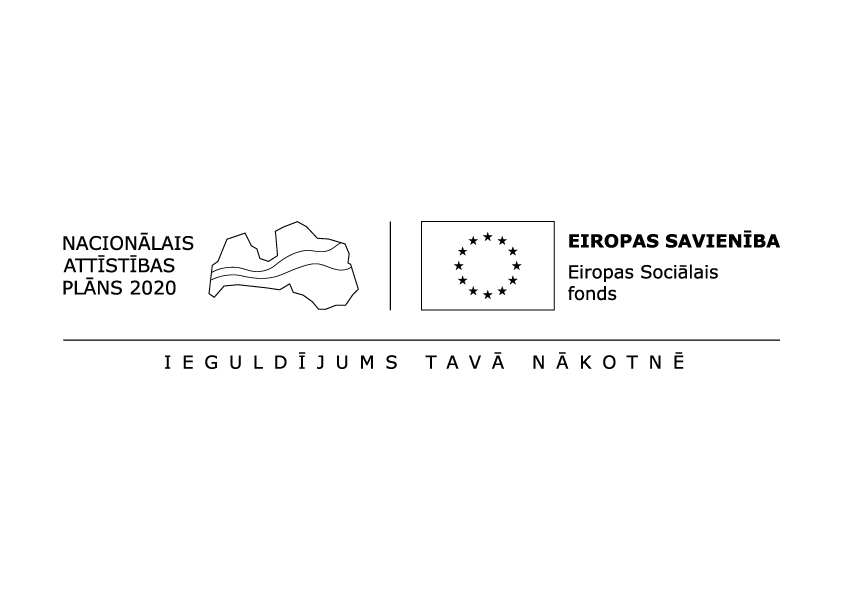 4.pielikumsCenu aptaujai “Foto orientēšanās Limbažos”PIEDĀVĀJUMA VEIDLAPA“Foto orientēšanās Limbažos” __.__.2022. ___________(vieta)INFORMĀCIJA PAR PRETENDENTUJa piedāvājuma paraksta pilnvarotā persona, klāt pievienojama pilnvara.Pretendenta pilnvarotās personas vārds, uzvārds, amats ______________________________Pretendenta pilnvarotās personas paraksts_________________________________________5.pielikumsCenu aptaujai “Foto orientēšanās Limbažos”FINANŠU PIEDĀVĀJUMA VEIDLAPA“Foto orientēšanās Limbažos” __.__.2022.________________(vieta)__________________________________________________________________(pretendenta nosaukums, reģ. Nr.)piedāvā organizēt un vadīt pasākumu “Foto orientēšanās Limbažos” projekta "Pasākumi vietējās sabiedrības veselības veicināšanai un slimību profilaksei Limbažu novadā", Nr.9.2.4.2/16/I/059, ietvaros, atbilstoši Cenu aptaujas noteikumiem un tās pielikumiem par nemainīgu cenu: Mēs piekrītam visām PASŪTĪTĀJA Cenu aptaujas noteikumu un to pielikumu izvirzītajām prasībām. Apliecinām, ka Finanšu piedāvājumā piedāvātajā cenā ir iekļautas visas izmaksas, kas ir saistītas ar darbu izpildi, tajā skaitā darbaspēka izmaksas, nodokļi, nodevas un citas saistītās izmaksas. Finanšu piedāvājumā norādītā cena visā līguma izpildes laikā ir nemainīga un nav pakļaujama nekādām izmaiņām.Pretendenta/pilnvarotās personas vārds, uzvārds, amats ______________________________Pretendenta/pilnvarotās personas paraksts_________________________________________AktivitāteLīdz 22.09.Līdz 23.09.Līdz 29.09.30.09.Līdz 03.10.Līdz 07.10.Foto orientēšanās uzdevumu lapas sagatavošana un saskaņošanaXFoto orientēšanās uzdevumu lapu, QR kodu lapu druka un laminēšanaXAfišas maketa sagatavošana, saskaņošanaXXAfišu izvietošanaXInformācijas (noteikumu un afišas elektroniskais fails) nodošana Pasūtītājam publicēšanai mājas lapās un sociālos tīklosXElektroniskās reģistrēšanās atvēršanaXQR kodu izvietošana objektos XDalībnieku reģistrēšana Burtnieku kvartālāXInstrukcijas sniegšana dalībniekam, uzdevumu izsniegšana, starta došana un laika kontrole, reģistrēšanās ar parakstu lapuXRezultātu apkopošana, ātrāko komandu noteikšana, apbalvošanaXFotofiksācijas veikšana pasākuma laikāXQR kodu noņemšana, afišu noņemšana pēc pasākumaXAtskaišu sagatavošana (foto un informācija) un iesniegšanaXPretendenta nosaukumsvai vārds, uzvārdsReģistrācijas Nr.vai personas kodsPretendenta bankas rekvizītiAdreseTālr., faksa Nr.Par līguma izpildi atbildīgās personas vārds, uzvārds, tālr. Nr., e-pasta adresePretendenta pārstāvja vai pilnvarotās personas vārds, uzvārds, amatsPretendents nodrošina vai nenodrošina līguma elektronisku parakstīšanuPretendenta pārstāvja vai pilnvarotās personas pilnvarojuma pamatsPakalpojumsPiedāvātā cena, EUR (bez PVN)“Foto orientēšanās Limbažos”PVNKOPĀ EUR (ar PVN)